DATUM: Petek, 29. 5. 2020PREDMET: SLJ RAZRED: 5. aSPOZNAVAMNAVODILA ZA DELOMOJI IZDELKI SAMOSTALNIKŠtevilo samostalnikEdninski in množinski samostalniki - UTRJEVANJEDober dan!Tudi danes o samostalniku.PONOVLAJNJE – Zapis v zvezekŠTEVILO SAMOSTALNIKAManjše število samostalnikov pozna samo MNOŽINO – MNOŽINSKI SAMOSTALNIKIPripravim:Učbenik,zvezek,pisala.Kakšne so hlače?Kaj je bilo za malico?Odpri in rešuj! SAMOSTALNIKŠtevilo samostalnikEdninski in množinski samostalniki - UTRJEVANJEDober dan!Tudi danes o samostalniku.PONOVLAJNJE – Zapis v zvezekŠTEVILO SAMOSTALNIKAManjše število samostalnikov pozna samo MNOŽINO – MNOŽINSKI SAMOSTALNIKIPripravim:Učbenik,zvezek,pisala.Kakšne so hlače?Kaj je bilo za malico?Odpri in rešuj! SAMOSTALNIKŠtevilo samostalnikEdninski in množinski samostalniki - UTRJEVANJEDober dan!Tudi danes o samostalniku.PONOVLAJNJE – Zapis v zvezekŠTEVILO SAMOSTALNIKAManjše število samostalnikov pozna samo MNOŽINO – MNOŽINSKI SAMOSTALNIKIPripravim:Učbenik,zvezek,pisala.Kakšne so hlače?Kaj je bilo za malico?Odpri in rešuj! SAMOSTALNIKŠtevilo samostalnikEdninski in množinski samostalniki - UTRJEVANJEDober dan!Tudi danes o samostalniku.PONOVLAJNJE – Zapis v zvezekŠTEVILO SAMOSTALNIKAManjše število samostalnikov pozna samo MNOŽINO – MNOŽINSKI SAMOSTALNIKIPripravim:Učbenik,zvezek,pisala.Kakšne so hlače?Kaj je bilo za malico?Odpri in rešuj! SAMOSTALNIKŠtevilo samostalnikEdninski in množinski samostalniki - UTRJEVANJEDober dan!Tudi danes o samostalniku.PONOVLAJNJE – Zapis v zvezekŠTEVILO SAMOSTALNIKAManjše število samostalnikov pozna samo MNOŽINO – MNOŽINSKI SAMOSTALNIKIPripravim:Učbenik,zvezek,pisala.Kakšne so hlače?Kaj je bilo za malico?Odpri in rešuj! SAMOSTALNIKŠtevilo samostalnikEdninski in množinski samostalniki - UTRJEVANJEDober dan!Tudi danes o samostalniku.PONOVLAJNJE – Zapis v zvezekŠTEVILO SAMOSTALNIKAManjše število samostalnikov pozna samo MNOŽINO – MNOŽINSKI SAMOSTALNIKIPripravim:Učbenik,zvezek,pisala.Kakšne so hlače?Kaj je bilo za malico?Odpri in rešuj!NAMENI UČENJA – Učim se: Poznavanja, razumevanja, opisovanja in uporabe naslednjih jezikoslovnih izrazov: samostalnik, spol samostalnika,število samostalnika,edninski samostalnik, množinski  samostalnik.Vprašati po danih delih povedi – Kdo je to? Kaj je to?V besedilu poiskati samostalnike in jim določiti spol in število. KRITERIJI USPEŠNOSTI 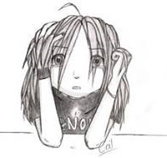 Uspešen/-a bom, ko bom: Poimenoval/-a osebe, živali, rastline, stvari ki so na ilustraciji.Poimenoval/-a bitja. Pojasnil/-a kaj je pojem.Znal/-a uporabljati vprašalnico kdo je to in poimenovati osebe.Znal/-a uporabljati vprašalnico kaj je to in poimenovati živali, rastline, stvari in pojme.Povedati, kaj so samostalniki (uporabiti definicijo).V besedilu poiskati samostalnike.Samostalnikom določiti spol.Samostalnikom določiti število.Prepoznal edninske in množinske samostalnike.Poznamo samostalnike?Učiteljica MajdaOVREDNOTI SVOJE DELO Kaj sem se danes učil/-a? Kaj mi je šlo dobro? Kako sem se danes počutil/-a v šoli doma? Bi kaj želel/-a predlagati?Zapiši – samoevalviraj (Odgovarjaš na vprašanja vrednotenja svojega dela.)Evalvacijo zapiši v zvezek.